П О С Т А Н О В Л Е Н И Е	В соответствии с Положением о наградах и почетных званиях Петропавловск-Камчатского городского округа от 24.07.2008 № 51-нд,     Постановлением Главы Петропавловск-Камчатского городского округа от 31.10.2013 № 165 «О представительских расходах и расходах, связанных с приобретением подарочной и сувенирной продукции в Городской Думе Петропавловск-Камчатского городского округа»,     ПОСТАНОВЛЯЮ: за достойную организацию и проведение  третьего краевого фестиваля-конкурса творчества людей с ограниченными возможностями здоровья «Стремиться жить и побеждать» и активную гражданскую позицию объявить Благодарность Главы Петропавловск-Камчатского городского округа (в рамке) сотрудникам Краевого государственного бюджетного учреждения «Центр культуры и досуга «Сероглазка»:ГлаваПетропавловск-Камчатскогогородского округа                                                                           К.Г. Слыщенко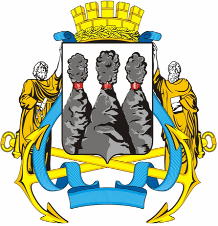 ГЛАВАПЕТРОПАВЛОВСК-КАМЧАТСКОГОГОРОДСКОГО ОКРУГА 5  декабря  2013 г. № 184Об объявлении Благодарности Главы Петропавловск-Камчатского городского округа сотрудникам Краевого государственного бюджетного учреждения «Центр культуры и досуга «Сероглазка»Баркарь Лилии Захаровне - заведующей детским отделением;Галкиной Галине Александровне- директору.